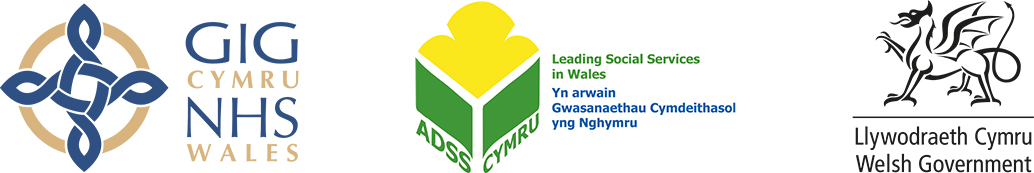 TREFNIADAU DIOGELU RHAG COLLI RHYDDID - FFURFLEN 2CAIS YR AWDURDOD RHEOLI AM AWDURDODIAD SAFONOL PELLACHTREFNIADAU DIOGELU RHAG COLLI RHYDDID - FFURFLEN 2CAIS YR AWDURDOD RHEOLI AM AWDURDODIAD SAFONOL PELLACHTREFNIADAU DIOGELU RHAG COLLI RHYDDID - FFURFLEN 2CAIS YR AWDURDOD RHEOLI AM AWDURDODIAD SAFONOL PELLACHTREFNIADAU DIOGELU RHAG COLLI RHYDDID - FFURFLEN 2CAIS YR AWDURDOD RHEOLI AM AWDURDODIAD SAFONOL PELLACHTREFNIADAU DIOGELU RHAG COLLI RHYDDID - FFURFLEN 2CAIS YR AWDURDOD RHEOLI AM AWDURDODIAD SAFONOL PELLACHTREFNIADAU DIOGELU RHAG COLLI RHYDDID - FFURFLEN 2CAIS YR AWDURDOD RHEOLI AM AWDURDODIAD SAFONOL PELLACHTREFNIADAU DIOGELU RHAG COLLI RHYDDID - FFURFLEN 2CAIS YR AWDURDOD RHEOLI AM AWDURDODIAD SAFONOL PELLACHTREFNIADAU DIOGELU RHAG COLLI RHYDDID - FFURFLEN 2CAIS YR AWDURDOD RHEOLI AM AWDURDODIAD SAFONOL PELLACHEnw llawn y person sy'n cael ei amddifadu o'i ryddidEnw llawn y person sy'n cael ei amddifadu o'i ryddidEnw llawn y person sy'n cael ei amddifadu o'i ryddidRhywDyddiad Geni(neu amcangyfrif o'i oedran os yw'n anhysbys)Dyddiad Geni(neu amcangyfrif o'i oedran os yw'n anhysbys)Dyddiad Geni(neu amcangyfrif o'i oedran os yw'n anhysbys)Person cyswllt a manylion y cartref gofal neu’r ysbyty (Awdurdod Rheoli):Person cyswllt a manylion y cartref gofal neu’r ysbyty (Awdurdod Rheoli):Person cyswllt a manylion y cartref gofal neu’r ysbyty (Awdurdod Rheoli):Person cyswllt a manylion y cartref gofal neu’r ysbyty (Awdurdod Rheoli):Person cyswllt a manylion y cartref gofal neu’r ysbyty (Awdurdod Rheoli):Person cyswllt a manylion y cartref gofal neu’r ysbyty (Awdurdod Rheoli):Person cyswllt a manylion y cartref gofal neu’r ysbyty (Awdurdod Rheoli):Person cyswllt a manylion y cartref gofal neu’r ysbyty (Awdurdod Rheoli):Person cyswllt a manylion y cartref gofal neu’r ysbyty (Awdurdod Rheoli):EnwEnwCyfeiriad (gan gynnwys y ward os yw’n briodol)Cyfeiriad (gan gynnwys y ward os yw’n briodol)Rhif FfônRhif FfônE-bostE-bostY DYDDIAD Y GOFYNNIR I'R AWDURDODIAD SAFONOL GYCHWYN:Mae angen i Awdurdodiad Safonol pellach gychwyn ar y dyddiad hwn oherwydd bod yr Awdurdodiad Safonol presennol yn dod i ben ar yr amser hwn.Y DYDDIAD Y GOFYNNIR I'R AWDURDODIAD SAFONOL GYCHWYN:Mae angen i Awdurdodiad Safonol pellach gychwyn ar y dyddiad hwn oherwydd bod yr Awdurdodiad Safonol presennol yn dod i ben ar yr amser hwn.Y DYDDIAD Y GOFYNNIR I'R AWDURDODIAD SAFONOL GYCHWYN:Mae angen i Awdurdodiad Safonol pellach gychwyn ar y dyddiad hwn oherwydd bod yr Awdurdodiad Safonol presennol yn dod i ben ar yr amser hwn.Y DYDDIAD Y GOFYNNIR I'R AWDURDODIAD SAFONOL GYCHWYN:Mae angen i Awdurdodiad Safonol pellach gychwyn ar y dyddiad hwn oherwydd bod yr Awdurdodiad Safonol presennol yn dod i ben ar yr amser hwn.Y DYDDIAD Y GOFYNNIR I'R AWDURDODIAD SAFONOL GYCHWYN:Mae angen i Awdurdodiad Safonol pellach gychwyn ar y dyddiad hwn oherwydd bod yr Awdurdodiad Safonol presennol yn dod i ben ar yr amser hwn.Y DYDDIAD Y GOFYNNIR I'R AWDURDODIAD SAFONOL GYCHWYN:Mae angen i Awdurdodiad Safonol pellach gychwyn ar y dyddiad hwn oherwydd bod yr Awdurdodiad Safonol presennol yn dod i ben ar yr amser hwn.Y DYDDIAD Y GOFYNNIR I'R AWDURDODIAD SAFONOL GYCHWYN:Mae angen i Awdurdodiad Safonol pellach gychwyn ar y dyddiad hwn oherwydd bod yr Awdurdodiad Safonol presennol yn dod i ben ar yr amser hwn.Y DYDDIAD Y GOFYNNIR I'R AWDURDODIAD SAFONOL GYCHWYN:Mae angen i Awdurdodiad Safonol pellach gychwyn ar y dyddiad hwn oherwydd bod yr Awdurdodiad Safonol presennol yn dod i ben ar yr amser hwn.NATUR YR ACHOS ARFAETHEDIG O GOLLI RHYDDID A CHADARNHAD FOD POBL Â BUDDIANT WEDI CAEL EU HYSBYSU AM Y CAIS AM AWDURDODIAD SAFONOL PELLACH.NATUR YR ACHOS ARFAETHEDIG O GOLLI RHYDDID A CHADARNHAD FOD POBL Â BUDDIANT WEDI CAEL EU HYSBYSU AM Y CAIS AM AWDURDODIAD SAFONOL PELLACH.NATUR YR ACHOS ARFAETHEDIG O GOLLI RHYDDID A CHADARNHAD FOD POBL Â BUDDIANT WEDI CAEL EU HYSBYSU AM Y CAIS AM AWDURDODIAD SAFONOL PELLACH.NATUR YR ACHOS ARFAETHEDIG O GOLLI RHYDDID A CHADARNHAD FOD POBL Â BUDDIANT WEDI CAEL EU HYSBYSU AM Y CAIS AM AWDURDODIAD SAFONOL PELLACH.NATUR YR ACHOS ARFAETHEDIG O GOLLI RHYDDID A CHADARNHAD FOD POBL Â BUDDIANT WEDI CAEL EU HYSBYSU AM Y CAIS AM AWDURDODIAD SAFONOL PELLACH.NATUR YR ACHOS ARFAETHEDIG O GOLLI RHYDDID A CHADARNHAD FOD POBL Â BUDDIANT WEDI CAEL EU HYSBYSU AM Y CAIS AM AWDURDODIAD SAFONOL PELLACH.NATUR YR ACHOS ARFAETHEDIG O GOLLI RHYDDID A CHADARNHAD FOD POBL Â BUDDIANT WEDI CAEL EU HYSBYSU AM Y CAIS AM AWDURDODIAD SAFONOL PELLACH.NATUR YR ACHOS ARFAETHEDIG O GOLLI RHYDDID A CHADARNHAD FOD POBL Â BUDDIANT WEDI CAEL EU HYSBYSU AM Y CAIS AM AWDURDODIAD SAFONOL PELLACH.Esboniwch pam nad yw neu na fydd yr unigolyn yn rhydd i adael a pham mae o dan oruchwyliaeth barhaus a rheolaeth barhaus DYLID ATODI CYNLLUN GOFAL PERTHNASOL. Dylai’r cynllun hwnnw ddisgrifio’r cyfyngiadau (a’u hamlder) rydych wedi/yn bwriadu eu  rhoi mewn lle, sy’n angenrheidiol i sicrhau bod yr unigolyn yn cael gofal a thriniaeth. (Bydd o gymorth os gallwch ddisgrifio pam nad yw opsiynau llai caeth yn bosib, gan gynnwys risg o niwed i’r unigolyn). Dylai hefyd gynnwys manylion gofal personol, symudedd, meddyginiaeth, cymorth gyda materion ymddygiad, y mathau o ddewisiadau roedd yr unigolyn yn eu gwneud ac unrhyw driniaeth feddygol y mae'n ei derbyn. LLOFNODWCH A DYDDIWCH Y FFURFLEN HON YN AWR, OS GWELWCH YN DDA (i’w llofnodi gan yr Awdurdod Rheoli)Esboniwch pam nad yw neu na fydd yr unigolyn yn rhydd i adael a pham mae o dan oruchwyliaeth barhaus a rheolaeth barhaus DYLID ATODI CYNLLUN GOFAL PERTHNASOL. Dylai’r cynllun hwnnw ddisgrifio’r cyfyngiadau (a’u hamlder) rydych wedi/yn bwriadu eu  rhoi mewn lle, sy’n angenrheidiol i sicrhau bod yr unigolyn yn cael gofal a thriniaeth. (Bydd o gymorth os gallwch ddisgrifio pam nad yw opsiynau llai caeth yn bosib, gan gynnwys risg o niwed i’r unigolyn). Dylai hefyd gynnwys manylion gofal personol, symudedd, meddyginiaeth, cymorth gyda materion ymddygiad, y mathau o ddewisiadau roedd yr unigolyn yn eu gwneud ac unrhyw driniaeth feddygol y mae'n ei derbyn. LLOFNODWCH A DYDDIWCH Y FFURFLEN HON YN AWR, OS GWELWCH YN DDA (i’w llofnodi gan yr Awdurdod Rheoli)Esboniwch pam nad yw neu na fydd yr unigolyn yn rhydd i adael a pham mae o dan oruchwyliaeth barhaus a rheolaeth barhaus DYLID ATODI CYNLLUN GOFAL PERTHNASOL. Dylai’r cynllun hwnnw ddisgrifio’r cyfyngiadau (a’u hamlder) rydych wedi/yn bwriadu eu  rhoi mewn lle, sy’n angenrheidiol i sicrhau bod yr unigolyn yn cael gofal a thriniaeth. (Bydd o gymorth os gallwch ddisgrifio pam nad yw opsiynau llai caeth yn bosib, gan gynnwys risg o niwed i’r unigolyn). Dylai hefyd gynnwys manylion gofal personol, symudedd, meddyginiaeth, cymorth gyda materion ymddygiad, y mathau o ddewisiadau roedd yr unigolyn yn eu gwneud ac unrhyw driniaeth feddygol y mae'n ei derbyn. LLOFNODWCH A DYDDIWCH Y FFURFLEN HON YN AWR, OS GWELWCH YN DDA (i’w llofnodi gan yr Awdurdod Rheoli)Esboniwch pam nad yw neu na fydd yr unigolyn yn rhydd i adael a pham mae o dan oruchwyliaeth barhaus a rheolaeth barhaus DYLID ATODI CYNLLUN GOFAL PERTHNASOL. Dylai’r cynllun hwnnw ddisgrifio’r cyfyngiadau (a’u hamlder) rydych wedi/yn bwriadu eu  rhoi mewn lle, sy’n angenrheidiol i sicrhau bod yr unigolyn yn cael gofal a thriniaeth. (Bydd o gymorth os gallwch ddisgrifio pam nad yw opsiynau llai caeth yn bosib, gan gynnwys risg o niwed i’r unigolyn). Dylai hefyd gynnwys manylion gofal personol, symudedd, meddyginiaeth, cymorth gyda materion ymddygiad, y mathau o ddewisiadau roedd yr unigolyn yn eu gwneud ac unrhyw driniaeth feddygol y mae'n ei derbyn. LLOFNODWCH A DYDDIWCH Y FFURFLEN HON YN AWR, OS GWELWCH YN DDA (i’w llofnodi gan yr Awdurdod Rheoli)Esboniwch pam nad yw neu na fydd yr unigolyn yn rhydd i adael a pham mae o dan oruchwyliaeth barhaus a rheolaeth barhaus DYLID ATODI CYNLLUN GOFAL PERTHNASOL. Dylai’r cynllun hwnnw ddisgrifio’r cyfyngiadau (a’u hamlder) rydych wedi/yn bwriadu eu  rhoi mewn lle, sy’n angenrheidiol i sicrhau bod yr unigolyn yn cael gofal a thriniaeth. (Bydd o gymorth os gallwch ddisgrifio pam nad yw opsiynau llai caeth yn bosib, gan gynnwys risg o niwed i’r unigolyn). Dylai hefyd gynnwys manylion gofal personol, symudedd, meddyginiaeth, cymorth gyda materion ymddygiad, y mathau o ddewisiadau roedd yr unigolyn yn eu gwneud ac unrhyw driniaeth feddygol y mae'n ei derbyn. LLOFNODWCH A DYDDIWCH Y FFURFLEN HON YN AWR, OS GWELWCH YN DDA (i’w llofnodi gan yr Awdurdod Rheoli)Esboniwch pam nad yw neu na fydd yr unigolyn yn rhydd i adael a pham mae o dan oruchwyliaeth barhaus a rheolaeth barhaus DYLID ATODI CYNLLUN GOFAL PERTHNASOL. Dylai’r cynllun hwnnw ddisgrifio’r cyfyngiadau (a’u hamlder) rydych wedi/yn bwriadu eu  rhoi mewn lle, sy’n angenrheidiol i sicrhau bod yr unigolyn yn cael gofal a thriniaeth. (Bydd o gymorth os gallwch ddisgrifio pam nad yw opsiynau llai caeth yn bosib, gan gynnwys risg o niwed i’r unigolyn). Dylai hefyd gynnwys manylion gofal personol, symudedd, meddyginiaeth, cymorth gyda materion ymddygiad, y mathau o ddewisiadau roedd yr unigolyn yn eu gwneud ac unrhyw driniaeth feddygol y mae'n ei derbyn. LLOFNODWCH A DYDDIWCH Y FFURFLEN HON YN AWR, OS GWELWCH YN DDA (i’w llofnodi gan yr Awdurdod Rheoli)Esboniwch pam nad yw neu na fydd yr unigolyn yn rhydd i adael a pham mae o dan oruchwyliaeth barhaus a rheolaeth barhaus DYLID ATODI CYNLLUN GOFAL PERTHNASOL. Dylai’r cynllun hwnnw ddisgrifio’r cyfyngiadau (a’u hamlder) rydych wedi/yn bwriadu eu  rhoi mewn lle, sy’n angenrheidiol i sicrhau bod yr unigolyn yn cael gofal a thriniaeth. (Bydd o gymorth os gallwch ddisgrifio pam nad yw opsiynau llai caeth yn bosib, gan gynnwys risg o niwed i’r unigolyn). Dylai hefyd gynnwys manylion gofal personol, symudedd, meddyginiaeth, cymorth gyda materion ymddygiad, y mathau o ddewisiadau roedd yr unigolyn yn eu gwneud ac unrhyw driniaeth feddygol y mae'n ei derbyn. LLOFNODWCH A DYDDIWCH Y FFURFLEN HON YN AWR, OS GWELWCH YN DDA (i’w llofnodi gan yr Awdurdod Rheoli)Esboniwch pam nad yw neu na fydd yr unigolyn yn rhydd i adael a pham mae o dan oruchwyliaeth barhaus a rheolaeth barhaus DYLID ATODI CYNLLUN GOFAL PERTHNASOL. Dylai’r cynllun hwnnw ddisgrifio’r cyfyngiadau (a’u hamlder) rydych wedi/yn bwriadu eu  rhoi mewn lle, sy’n angenrheidiol i sicrhau bod yr unigolyn yn cael gofal a thriniaeth. (Bydd o gymorth os gallwch ddisgrifio pam nad yw opsiynau llai caeth yn bosib, gan gynnwys risg o niwed i’r unigolyn). Dylai hefyd gynnwys manylion gofal personol, symudedd, meddyginiaeth, cymorth gyda materion ymddygiad, y mathau o ddewisiadau roedd yr unigolyn yn eu gwneud ac unrhyw driniaeth feddygol y mae'n ei derbyn. LLOFNODWCH A DYDDIWCH Y FFURFLEN HON YN AWR, OS GWELWCH YN DDA (i’w llofnodi gan yr Awdurdod Rheoli)LlofnodEnw mewn llythrennau brasSwyddDyddiadAmser